Pandemija Coronavirusa je v celoti spremenila naše življenje. Zaradi velike nalezljivosti se moramo držati doma, ker želimo razširjanje bolezni čimbolj omejiti.V teh dneh je bolje za nas, da ne hodimo v trgovino vsak dan. Mnoge družine so opravile večje nakupe in si zagotovile zalogo osnovnih živil. Sveža živila pa nakupujejo za več dni vnaprej. S pravilnim načrtovanjem nakupovanja se izognemo dolgotrajnemu postopanju po trgovinah.Živila, ki jih potrebujemo in jih še bomo potrebovali v teh dneh, ko se zadržujemo doma. Osnovno živilo v naši prehrani je zagotovo kruh, ki ga lahko spečemo tudi doma.Navodila za delo (drugi teden)NAČRTOVANJE NAKUPOVANJA IN ZALOGA ŽIVILPOMAGAJ STARŠEM PRIPRAVITI DOMAČI KRUH.                                      Razveseli me in mi pošlji sliko svoje kuharske umetnosti in sliko opravljenega dela v zvezku.Tvoje izdelke pričakujem do četrtka, 2. 4. 2020.3. URA NA DALJAVONačrtovanje nakupovanja in zaloga živil - naslov napiši v zvezekV domači kuhinji poišči čim več živil, ki so primerna za zalogo živil v času, ko se izogibamo vsakodnevnemu nakupovanju in ostajamo doma.V zvezek napiši seznam teh živil.Napiši, zakaj si izbral ravno ta živila.Katere lastnosti so skupne živilom, ki so primerna za zalogo živil?Nekaj praznih embalaž (samo ime izdelka) nalepi v zvezek.V zvezek nariši piramido in v prazna polja napiši ali nariši živila s tvojega seznama.Pomagaj si s sliko piramide, ki jo imaš priloženo.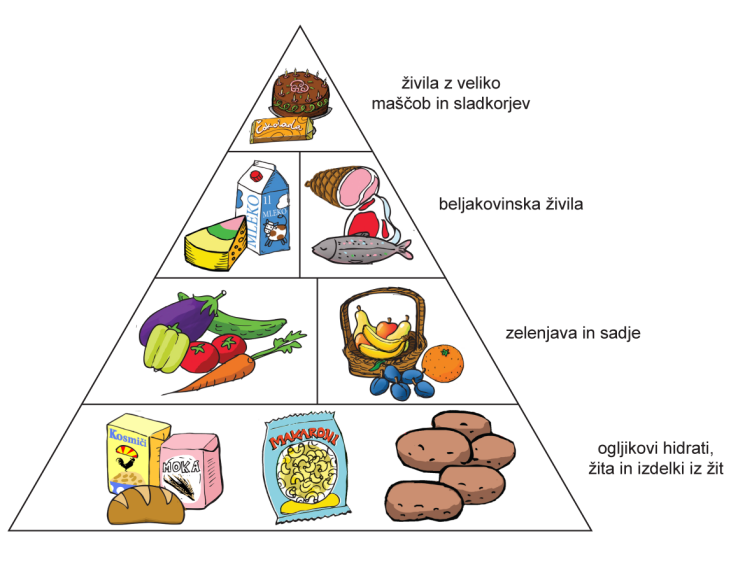 4. URA NA DALJAVOPEKA DOMAČEGA KRUHAPomagaj mami speči domači kruh. Recept zapiši v zvezek za gospodinjstvo. Ne pozabi fotografirati okusnega domačega kruha. S tabo pa bi želelela podeliti svoj najljubši recept za kruh, po katerem vedno uspe :).Sestavine:0,5 kg krušne moke (ali za beli kruh - mehke moke)polovica kocke kvasažlička soližlička domače masti ali zasekemlačna vodaSkrivni nasveti vaše učiteljice ... Pazi, da ne pride sol v kvas. Gneti najmanj 10 min. Naj pokrito vzhaja vsaj 1 uro. Ko je dovolj vzhajan, ga razvaljam in zavijem v štruco. Če želiš mehko skorjico, pred peko premaži z mlekom. Ravno danes sem spekla svojega. 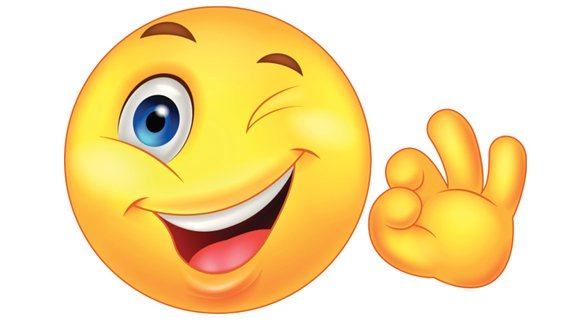 Uspešno in ne obupajte, če ne bo že prvič takšen kot iz trgovine.  Načrtovanje nakupovPreden se odpravimo v trgovino po nakupih jenajbolje, da nakup načrtujemo. Premislimo kaj potrebujemo, napišemo seznam potrebnih živil, se odločimo kateto trgovino bomo izbrali za svoj nakup.Zakaj je dobro nakupe načrtovati? Kaj pridobimo s takšnim ravnanjem?Svoje misli napiši v zvezek.